Kopaigora Kyrylo KostyantynovichGeneral details:Certificates:Experience:Position applied for: Deck CadetAdditional position applied for: Ordinary SeamanDate of birth: 27.09.1998 (age: 19)Citizenship: UkraineResidence permit in Ukraine: YesCountry of residence: UkraineCity of residence: OdessaContact Tel. No: +38 (095) 901-85-00E-Mail: kkopaygora@gmail.comSkype: kyryll_27U.S. visa: NoE.U. visa: NoUkrainian biometric international passport: Not specifiedDate available from: 28.06.2017English knowledge: GoodMinimum salary: 300 $ per month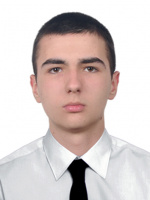 DocumentNumberPlace of issueDate of expiryCivil passportKM929449Odessa00.00.0000Seamanâs passportAB586603Port Ilyichevsk04.11.2021Tourist passport15367Odessa03.12.2019TypeNumberPlace of issueDate of expirySafety familiarization, basic training and instruction for all seafarers15367Odessa03.12.2019Security awareness training for all seafarers548Odessa00.00.0000PositionFrom / ToVessel nameVessel typeDWTMEBHPFlagShipownerCrewingDeck Cadet25.04.2016-31.07.2016ArkturTug Boat58-Ukraine&mdash;Deck Cadet20.07.2015-16.08.2015DruzhbaTraining Ship603-Ukraine&mdash;Deck Cadet01.06.2015-05.07.2015KentavrTug Boat28-Ukraine&mdash;